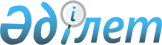 О полномочиях ответственного секретаря Комиссии таможенного союза
					
			Утративший силу
			
			
		
					Решение Комиссии таможенного союза от 18 марта 2009 года № 30. Утратило силу решением Коллегии Евразийской экономической комиссии от 17 июля 2018 года № 112.
      Сноска. Утратило силу решением Коллегии Евразийской экономической комиссии от 17.07.2018 № 112 (вступает в силу по истечении 30 календарных дней с даты его официального опубликования).
      Комиссия таможенного союза решила:
      Наделить ответственного секретаря Комиссии таможенного союза Глазьева Сергея Юрьевича полномочиями распоряжаться финансовыми и материальными средствами Комиссии в пределах утвержденной сметы, в том числе, открывать расчетные и валютные счета в банках, а также заключать от имени Комиссии таможенного союза гражданско-правовые договоры по вопросам обеспечения деятельности Секретариата, трудовые договоры, а также иные договоры по поручению Комиссии и выступать по ним в суде.
					© 2012. РГП на ПХВ «Институт законодательства и правовой информации Республики Казахстан» Министерства юстиции Республики Казахстан
				
Члены Комиссии таможенного союза:
От Республики
От Республики        От Российской
Беларусь
Казахстан            Федерации
А. Кобяков
В. Школьник            И. Шувалов